ОБРАЗОВАТЕЛЬНЫЙ КЛАСТЕР ЮЖНОГО ФЕДЕРАЛЬНОГО ОКРУГАПРОГРАММА КРУГЛОГО СТОЛА«Эффективность социальной антинаркотической рекламы в условиях цифровизации»15 февраля 2019 года, 11.00Вопросы для обсуждения:Психолого-педагогическая характеристика  промежуточных  итогов цифровизации: аналитика, риски, перспективы – проф. Занина Л.В.Представление совместного  проекта Академии архитектуры и искусства и Академии психологии и педагогики Южного федерального университета «Южно-Российский межрегиональный конкурс социального плаката #зависимость.net* - док. Терещенко Н.А.В рамках образовательного кластера ЮФО презентация совместного проекта ЮФУ - Национальный антинаркотический союз «Качество реабилитационной деятельности »  - проф. Занина Л.В. (ЮФУ),  Аверьянова С.Н. (НАС), В работе круглого стола принимают участие::Кирик В.А. – директор Академии психологии и педагогики ЮФУМареев В.И. – советник ректора ЮФУ по педагогическому образованиюСеров П.Н. - зам. министра общего и профессионального образования  РОБужак А.Я. - начальник службы по обеспечению  деятельности антинаркотической комиссии  Ростовской областиСагайдачная Г.Н. - заместитель начальника отдела Управления по контролю за оборотом наркотиков ГУ МВД России по Ростовской области, подполковник полицииОсяк Евгений – Ростовская-на-Дону ЕпархияЗанина Л.В. – полномочный представитель ректора ЮФУ по вопросам профилактики зависимостей в молодежной средеАверьянова С.Н – член координационного совета НАС (г. Москва)Терещенко Н.А. – доцент Академии архитектуры и искусства ЮФУКулешова А.А. - доцент Академии архитектуры и искусства ЮФУДмитриев И.А. – директор АЛПППСОЗ «Донской антинаркотический фронт» Мирошниченко А.В. – рук-ль  учебно-научной лаборатории ««Исследование, экспертиза и методическое  сопровождение  профилактики аддитивных и девиантных  форм поведения обучающихся в образовательных организациях»Руководители реабилитационных центров  г.Ростова и Ростовской областиПредставители общественных организаций 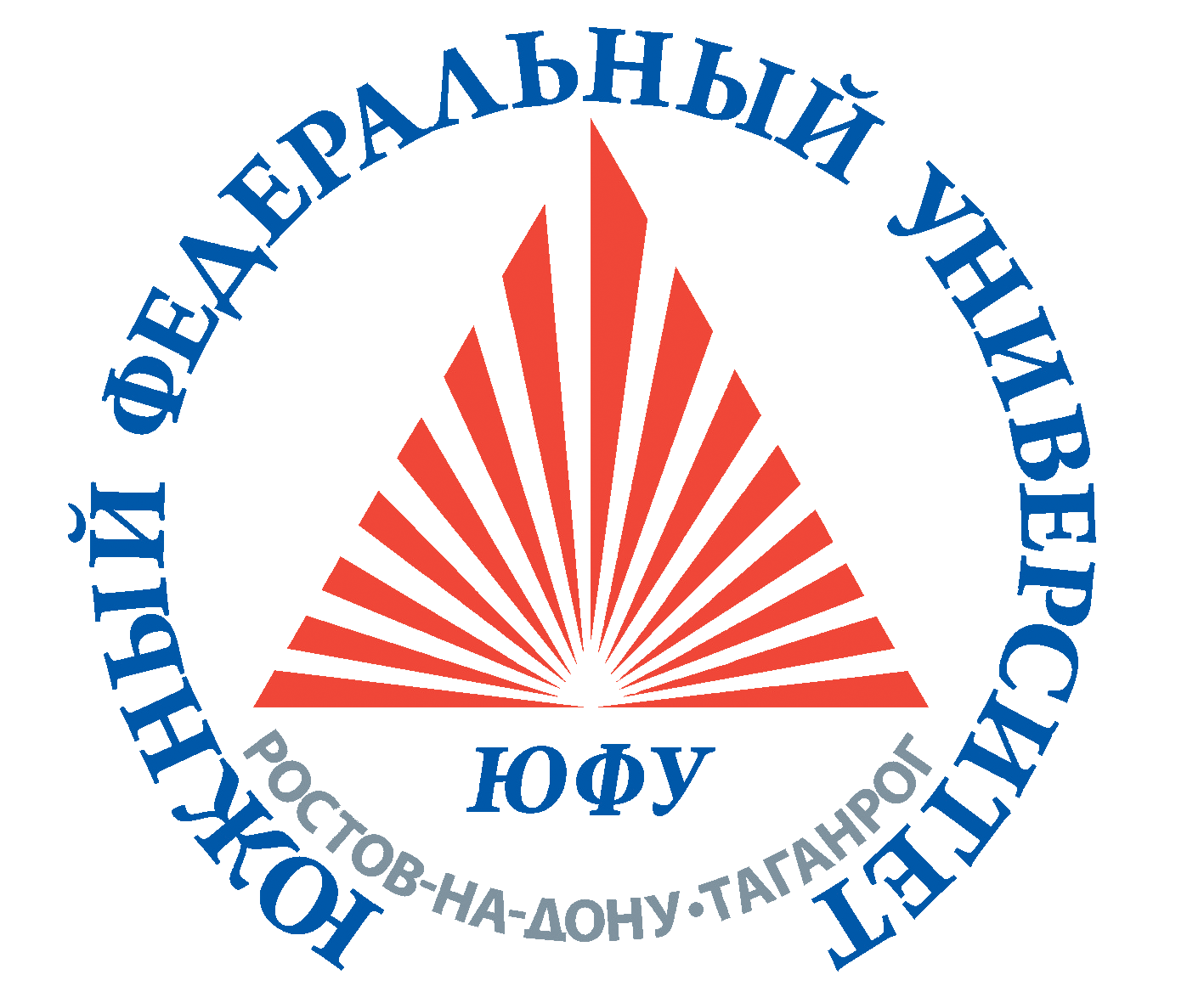 ФАОУ ВОЮЖНЫЙ ФЕДЕРАЛЬНЫЙ УНИВЕРЕСИТЕТ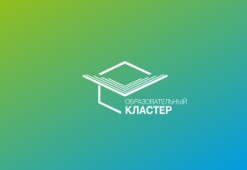 